FUNDAÇÃO EDUCACIONAL CLAUDINO FRANCIO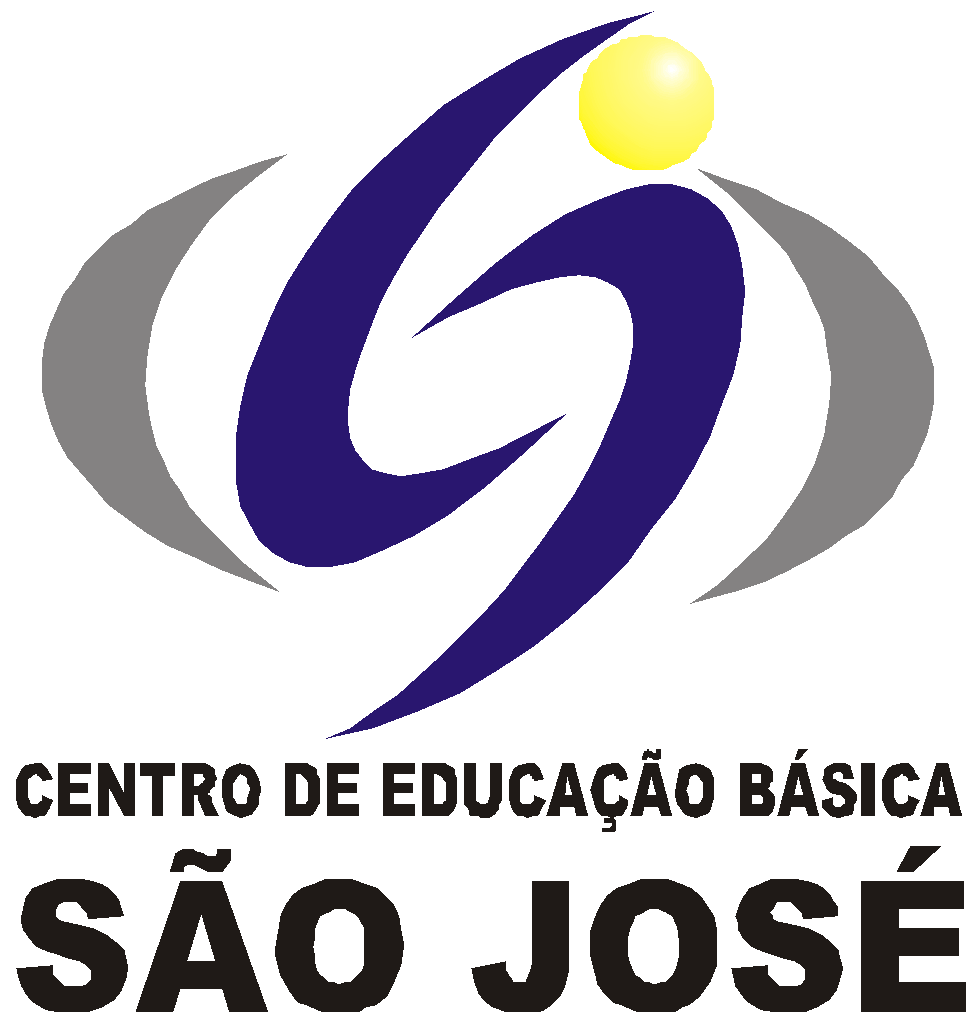 CENTRO DE EDUCAÇÃO BÁSICA SÃO JOSÉ                           Roteiro de Estudo Semanal  2º ano B Professora PriscilaConteúdo Programático de 20 a 25 de julhoSenhores Pais, Conforme comunicado enviado no dia 10 de julho, esta semana retornaremos com as aulas presenciais, seguindo o Plano de Contingência. Os alunos que já entregaram o termo na secretaria acompanharão as aulas presenciais todos os dias das 13h às 17h. Os alunos do grupo de risco ou que optarem por permanecer em casa deverão acompanhar a transmissão das aulas on-line das 13h às 17h, seguindo o Roteiro de Estudos.Este é o link FIXO para todas as aulas, todos os dias: meet.google.com/mes-omuw-pjm                                                                                                                       Atenciosamente, Equipe Pedagógica                                                                                 20/07/2020                                                                                 20/07/2020                                                                                 20/07/2020HORÁRIOSEGUNDACONTEÚDOS13h – 13h50MATEMÁTICAApostila, p. 50 até 52.13h50 – 14h40MATEMÁTICAJogo “Tabuleiro da Centena”, p. 53 e 54.INTERVALOSERÁ EM SALA DE AULA15h - 15h50PORTUGUÊSAPOSTILA PÁGINAS 65 ATÉ 68.15h50 -16h40PORTUGUÊSAPOSTILA PÁGINAS 69 ATÉ 7316h40 - 17hPORTUGUÊSAPOSTILA PÁGINAS 74 ATÉ A 76.TAREFA DE CASA:1) Lições 13 e 14 de Matemática, p. 78 e 79.                              2) Caderno de leitura - livro “Adivinha quanto eu te amo - Sam Mc Bratney”- (para                                      sexta-feira).                                     Anexo 1- livro                                     Anexo 2- ficha de leitura                                                                                 21/07/2020                                                                                 21/07/2020                                                                                 21/07/2020HORÁRIOTERÇACONTEÚDOS13h – 13h50REC AQUÁTICAOrientações sobre o Coronavírus13h50 – 14h40PORTUGUÊSProdução textual do cachorrinho. Anexo 3INTERVALOSERÁ EM SALA DE AULA15h - 15h50PORTUGUÊSProdução textual do cachorrinho. Anexo 315h50 -16h40PORTUGUÊSApostila, p. 79 e 80.16h40 - 17hMATEMÁTICA       LIMLIM - ficha 8. TAREFA DE CASAPORTUGUÊS Lições 12 e 13 de Português, p. 94 e 95.                                                                                 22/07/2020                                                                                 22/07/2020                                                                                 22/07/2020HORÁRIOQUARTACONTEÚDOS13h – 13h50MÚSICARelembraremos a tarefa da semana passada e depois entraremos no parâmetro do som que é a intensidade na música. Páginas 28, 29 e 30.13h50 – 14h40ARTESApostila de Artes página 41 textura. Vamos fazer experiência pintando sobre diversas texturas.  INTERVALOSERÁ EM SALA DE AULA15h - 15h50INGLÊS ABIELLYApostila - Lesson 5 - Pets.15h50 -16h40GEOGRAFIAJogo das Profissões da Escola - apostila, p. 170.16h40 - 17hHISTÓRIAAPOSTILA PÁGINAS 141 ATÉ 145.TAREFA DE CASAMATEMÁTICAANEXO 03-                                                                                 23/07/2020                                                                                 23/07/2020                                                                                 23/07/2020HORÁRIOQUINTACONTEÚDOS13h – 13h50CIÊNCIASCORREÇÃO DAS PÁGINAS 117,118,119,120.13h50 – 14h40CIÊNCIASApostila, p. 121 e 124 até 126.INTERVALOSERÁ EM SALA DE AULA15h - 15h50MATEMÁTICAApostila, p. 54 até 56.15h50 -16h40MATEMÁTICAApostila, p. 54 até 56.16h40 - 17hMATEMÁTICAApostila, p. 54 até 56.TAREFA DE CASAPORTUGUÊSANEXO 4                                                                                 24/07/2020                                                                                 24/07/2020                                                                                 24/07/2020HORÁRIOSEXTACONTEÚDOS13h – 13h50INGLÊS ABIELLYApostila - Lesson 5 - Pets.13h50 – 14h40EDUCAÇÃO FÍSICAOrientações sobre o CoronavírusINTERVALOSERÁ EM SALA DE AULA15h - 15h50CIÊNCIASRetomada do 2º bimestre - 89 até 98 (no data show).15h50 -16h40PORTUGUÊSVídeo 1: https://www.youtube.com/watch?v=YJyy3VeTXFQvídeo 2: https://www.youtube.com/watch?v=gOgvUG4PRKAvídeo 3: https://www.youtube.com/watch?v=5eG_-uwJutkApostila, p. 81 e 82. 16h40 - 17hMATEMÁTICA LIMLIM- ficha 9.                                                                                 25/07/2020 Sábado letivo                                                                                 25/07/2020 Sábado letivo                                                                                 25/07/2020 Sábado letivoHORÁRIOQUINTACONTEÚDOS13h – 13h50CIÊNCIASRetomada do 2º bimestre - 89 até 98 (no data show).13h50 – 14h40CIÊNCIASRetomada do 2º bimestre - 89 até 98 (no data show).INTERVALOSERÁ EM SALA DE AULA15h - 15h50MATEMÁTICAApostila, p. 57 até 65.15h50 -16h40MATEMÁTICAApostila, p. 57 até 65.16h40 - 17hMATEMÁTICAApostila, p. 57 até 65.TAREFA DE CASAMATEMÁTICALIÇÃO DE CASA 15 E 16.